Министерство общего и профессионального образования Свердловской области Муниципальное бюджетное образовательное учреждение «Детский сад «Солнышко»Аналитический отчет о проделанной работе за межаттестационный период с 2016 по 2020 год                               Составитель Островская Наталья АлександровнаДолжность: музыкальный руководитель высшей категорииГО ЗАТО Свободный2020 годСодержаниеВведение………………………………………………………………………………………….3I Анализ работы за межаттестационный период………………………………………………5Особенности содержания работы музыкального руководителя с учетом ФГОС ДО 5Работа по теме самообразования:  «Формирование певческих навыков у детей дошкольного возраста посредством музыкальных игр и упражнений……………..11Использование современных технологий в музыкальном воспитании дошкольников…………………………………………………………………………..12Приобретение социального опыта детьми……………………………………………17Особенности содержания работы с музыкально одаренными  детьми……………..20Результативность совместной деятельности музыкального руководителя и дошкольников…………………………………………………………………………..21Анализ взаимодействия музыкального руководителя с воспитателями и специалистами ДОУ……………………………………………………………………24Использование современных форм взаимодействия с родителями в процессе музыкального образования дошкольников…………………………………………..25Создание условий для реализации основной образовательной программы дошкольного образования……………………………………………………………..27Дистанционное обучение дошкольников…………………………………………….29Личные достижения музыкального руководителя…………………………………..30II Перспективы работы на следующий межаттестационный период………………………36III Заключение………………………………………………………………………………….39ВведениеЗа межаттестационный период (2016 – 2020 г) в системе музыкального воспитания дошкольников появилось много нового. Нам предлагают большое количество программ по музыкальному воспитанию дошкольников, образовательных технологий. Изменились дети и родители. А главное, изменились требования к содержанию и организации музыкального воспитании. На современном этапе педагогическая деятельность требует обращения музыкального руководителя к новым формам работы с детьми. Ориентиром  в этом направлении является Федеральный государственный образовательный стандарт дошкольного образования, утвержденный приказом  Минобрнауки России от 17.10.2013 31155.ФГОС ДО, которой вступил в силу с 1 января 2014года.Первое, что следует отметить, познакомившись с ФГОС ДО (далее - Стандарт), - это  ориентация нового документа на социализацию  и индивидуализацию развития ребенка от 2 до 8 лет. Образовательная программа ДОУ должна формироваться как программа психолого- педагогической поддержки позитивной социализации и индивидуализации развития личности детей дошкольного возраста. В связи с этим все образовательное содержание программы, в т.ч. и музыкальное, становится условием и средством этого процесса. Иными словами, музыка и детская музыкальная деятельность есть средство и условие вхождение ребенка в мир социальных отношений, открытия и презентация своего «я» социуму. Это явилось основным ориентиром для меня как муз. руководителя в преломлении музыкального содержания программы в соответствии со Стандартом.Основное содержание образовательной области «Музыка», представлено в области «Художественно-эстетическое развитие» наряду с изобразительным и литературным  искусством. В этом есть большой плюс, поскольку разделение видов искусства на образовательные области затрудняло процесс интеграции. А по отношению к ребенку дошкольного возраста в этом вообще мало смысла, для нас важно научить ребенка общаться с произведениями искусства в целом, развивать художественное восприятие, чувственную сферу, способность к интерпретации художественных образов, и в этом все виды искусства похожи. Их отличают средства художественной выразительности, в этих задачах мы можем разойтись, но в целом назначение любого вида искусства – это отражение действительности в художественных образах, и то, как ребенок научится их воспринимать, размышлять о них, декорировать идею художника, композитора, писателя, режиссера, зависит от работы каждого специалиста и воспитателя.Новые требования обязывают нас строить свою образовательную деятельность в соответствии с возрастными возможностями и особенностями воспитанников, с учетом принципа интеграции образовательных областей.Нам,  музыкальным руководителям,  позиции принципа интеграции понятны и знакомы. Так как музыка может использоваться во всех образовательных областях. Задачи музыкального воспитания и развития ребенка обозначены в Стандарте   во всех образовательных областях. Итак, как же я с воспитателями и специалистами  используем  интеграцию  образовательной области «Музыка» с другими областями:Как их содержательная часть, разновидность наглядного метода. (Музыкальные произведения, связанные с решением задач в той или иной области, например песня «Настоящий друг», муз. Б. Савельева, сл. М. Пляцковского, в разделе «Социализация»);Как средство оптимизации образовательного процесса (например, усиление песней эмоциональности восприятия литературного образа Золушки);Как средство обогащения образовательного процесса (например, физкультура под музыку, рисование под музыку);Как средство организации образовательного процесса. В этом плане возможности интеграции других образовательных областей с образовательной областью «Музыка» несомненны.Образовательная деятельность, осуществляемая мной  в процессе организации музыкально – художественной  деятельности направлена на решение следующих задач:Приобщение к музыкальному искусству;Развитие музыкальности детей;Развитие способности эмоционально воспринимать музыку.В связи с этим  предусматриваю различные формы решения программных задач музыкально – художественного воспитания по основным разделам образовательной деятельности:В совместной деятельности педагогов и детей;В совместной деятельности с семьей;В самостоятельной деятельности детей;При организации режимных моментов.За межаттестационный период  я проработала до 2017 года музыкальным руководителем в МБДОУ Детский сад № 17 «Аленушка», а с 2017  - в МБДОУ «Детский сад «Солнышко». Учебный год  на новом месте работы был  сложным, напряженным. Менялись группы, менялись дети. В новом здании находились дошкольники, пришедшие с разных дошкольных образовательных учреждений, были дети «домашние», не посещающие ранее детский сад. Это  создавало определенные сложности в построении образовательного процесса особенно на старшем дошкольном возрасте.I Анализ работы за межаттестационный период1. Особенности содержания работы музыкального руководителя  с учетом ФГОС ДОПедагогический процесс осуществляю в соответствии с основной образовательной программой дошкольного образования МБДОУ «Детский сад «Солнышко», основанной на примерной основной образовательной программе дошкольного образования (одобрено федеральным УМО по общему образованию 20.05.2015), с учетом парциальной программы «Ладушки» И.М. Каплуновой и И.А. Новоскольцевой и «Музыкальные шедевры» О.П. Радыновой, которые соответствую ФГОС ДО. Образовательная деятельность, осуществляемая мною, направлена на решение следующих задач: приобщение к музыкальному искусству,  развитие музыкальности детей, развитие способности эмоционально воспринимать музыку. Ведущие цели Программы – создание благоприятных условий для полноценного проживания ребенком дошкольного детства, формирование основ базовой культуры личности, всестороннее развитие психических и физических качеств в соответствии с возрастными и индивидуальными особенностями, подготовка к жизни в современном обществе, формирование предпосылок к учебной деятельности, обеспечение безопасности жизнедеятельности дошкольника.Парциальная программа «Ладушки» И.М. Каплуновой и И.А. Новоскольцевой  ориентирована на развитие творчества, фантазии ребенка, способности к самовыражению. Это дает возможность вызвать эмоциональную отзывчивость у детей, помогает их раскрепостить, а также формирует устойчивый интерес к занятиям. Она учитывает психологические особенности детей, строится на принципах внимания к потребностям и реакциям детей, создания атмосферы доверия и партнерства в музицирование, танцах, играх. Программа «Ладушки» отличается творческим, профессиональным подходом к развитию музыкальных способностей детей, их образного мышления, и развитию личности. Программа «Ладушки» представляет собой качественно разработанный оригинальный продукт, позволяющий эффективно осуществлять комплексное всестороннее музыкальное воспитание и развитие ребенка: от восприятия музыки к ее исполнительству, доступными дошкольнику средствами, и к творчеству.В программе определены:задачи музыкального воспитания и развития детей в каждой возрастной группе;структура каждого занятия с учетом возрастных и психофизиологических возможностей ребенка;результаты освоения программного содержания в каждой возрастной группе;рекомендуемый музыкальный и музыкально-игровой репертуар;рекомендации по взаимодействию с детьми на занятиях.  Особое внимание в содержании программе уделяется музыкально-ритмическим играм, которые развивают ритмический слух, слуховое внимание, позволяет успешно осваивать игру на музыкальных инструментах.  Программа предполагает развитие художественно-эстетической сферы ребенка средствами музыкального воспитания через обогащение музыкального и игрового материала в организации образовательного процесса по приобщению детей к художественно-музыкальной культуре народов мира.Необходимость введения парциальной программы О.П. Радыновой «Музыкальные шедевры» продиктована отсутствием полноценных музыкальных впечатлений в детстве, что с трудом восполняется впоследствии. Важно уже в раннем детстве формировать личность ребёнка через культуру – воспитание человека, способного ценить, творчески усваивать, сохранять и приумножать ценности родной и мировой культуры. Разработанная автором концепция обосновывает важность накопления, уже в раннем и младшем дошкольном возрасте, музыкально-интонационного опыта восприятия высокого искусства в разных видах музыкальной деятельности, подобно овладению ребёнком речью.В центре программы - развитие творческого слышания музыки детьми, которое предполагает пробуждение детей к проявлениям различных форм творческой активности - музыкальной, музыкально-двигательной, художественной.Цель: формирование основ музыкальной культуры у детей дошкольного возраста, развитие творческих способностей в разных видах музыкальной деятельности.Автором разработана система работы на основе использования произведений искусства, подлинных образцов мировой музыкальной классики. 
Основной принцип построения программы - тематический (наличие 6 тем, которые изучаются в течение одного – двух месяцев и повторяются на новом материале в каждой возрастной группе. К программе разработаны методические рекомендации для педагога, система занятий для всех возрастных групп детского сада, беседы-концерты, развлечения. В программе осуществляется взаимосвязь познавательной, ценностно-ориентированной и творческой деятельности детей в процессе формирования у них основ музыкальной культуры. Реализуется в разделе «Слушание музыки» на музыкальных занятиях, в режимных моментах и различной досуговой деятельности.Основное внимание в своей работе уделяю развитию личности ребенка, сохранению  и укреплению здоровья детей, а также воспитанию у дошкольников таких качеств, как патриотизм, активная жизненная позиция, творческий подход в решении различных жизненных ситуаций, уважение к традиционным ценностям.Эти цели реализуются в процессе разнообразных видов детской деятельности: игровой, коммуникативной, трудовой, познавательно-исследовательской, продуктивной (изобразительная, конструктивная и др.), музыкальной, чтения.Ребенок еще не разбирается в политических и социально-экономических противоречиях, но его важно научить любить свою семью, родной город, дружить со сверстниками, гордиться своей Родиной, ее государственными символами, которые являются частью истории и культуры страны. Эти задачи ставят перед собой все воспитатели и узкие специалисты в работе с детьми дошкольного возраста, реализуя их через различные виды деятельности. Воспитание чувства патриотизма у дошкольников процесс сложный и длительный.     	Не секрет, что искусство вызывает яркий эмоциональный отклик. Происходит это благодаря множеству факторов, способствующих духовному развитию дошкольников. Музыка, литература, изобразительное искусство – это тот комплекс мероприятий, которые наиболее близки и понятны детям  дошкольного возраста. Поэтому в своей работе серьезное внимание уделяю синтезу искусств.В связи с этим использую различные формы и методы работы с детьми: праздники и развлечения, цикл музыкально – тематических бесед, комплексных и интегрированных занятий «Встречи в музыкальной гостиной», которые объединяют музыкальную, театрализованную, изобразительную деятельность детей и ознакомление их с художественной литературой, с использованием мультимедийного оборудования. Разнообразие тем охватывает то, что близко и доступно ребенку. Это фольклор, Родина, семья, природа, музыка, сказка и т.д.      	Работу по патриотическому воспитанию начинаю  с самого близкого, родного и знакомого. Нравственно-патриотическое воспитание дошкольника – это, прежде всего воспитание любви и уважения к матери.        	С раннего возраста на музыкальных занятиях мы с детьми слушаем музыку, разучиваем песни о маме, бабушке, родных. Уже стало традиционным в ДОУ ежегодное проведение музыкальной гостиной «Образ матери в искусстве», на которой неоднократно организовывали выставку работ «Золотые мамины руки». Мамы демонстрировали свои умения (вышивка картин, детские костюмы, роспись). Такие мероприятия способствуют развитию у дошкольников чувство гордости за своих родителей и воспитывают уважительное отношение к их труду.        С этой же целью проводится музыкальная гостиная «Моя семья». С целью расширения знаний детей о малой и большой Родине, ее символике, воспитания чувства уважения к труду взрослых, проводятся музыкально-тематические беседы с детьми интегрированного характера. Это встречи в музыкальной гостиной «День государственного флага России», «Это русская сторонка – это Родина моя» и другие.      	Опыт и наблюдения за детьми показывают, что они почти не знают песен военных лет. Поэтому накануне праздника День Победы проводим цикл занятий, посвященных им. В музыкальной гостиной «День Победы», при подготовке  праздника «День защитников Отечества» воспитывается отзывчивость и готовность детей защитить свою Родину. Ведь именно праздники – самый благодатный способ нахождения эмоционального отклика детей, порождающий желание быть нужным, полезным, стремление стать гражданином своей страны.       	Использование мультимедийных презентаций позволяет детям познакомиться с видео фильмами «Времена года», клипами песен, написанных в годы Великой Отечественной войны. Это вызывает  эмоционально-положительный отклик в детских душах и интерес.      	Чувство любви к родной природе – еще одно из слагаемых патриотизма. Именно воспитанием любви к родной природе, можно и нужно развивать патриотическое чувство дошкольников: ведь все природные явления и объекты, окружающие ребенка с его появлением на свет, ближе ему и легче для восприятия, сильнее воздействуют на эмоциональную сферу. Достигается это средствами музыкального искусства. Через восприятие музыкальных образов, вызывающих у детей разнообразные эмоциональные переживания, чувства радости, грусти, нежности, доброты, воспитываем такое же отношение к образам родной природы.      	 Выразительность музыкального языка, яркость и поэтичность стихов помогают детям почувствовать теплоту и сердечность песен, воспевающих красоту родной природы. В репертуаре программы «Музыкальные шедевры» О. Радыновой  подобрано много музыкальных произведений, в которых переданы образы хорошо знакомых детям животных и птиц. Дети с огромным удовольствием передают с помощью выразительных движений эти образы. Помимо этого существует огромное количество инструментальной музыки, характеризующей образы природы.      	 Каждый временной цикл (осенний, зимний, весенний) мы заканчиваем тематическим праздником или развлечением. Их с нетерпением ждут не только дети, но и взрослые.      	Чувство патриотизма проявляется в умении детей дружески взаимодействовать друг с другом, в проявлении желания помочь, поддержать друг друга, сделать общее дело. Сформировать доброжелательного отношения к взрослым и детям из других групп ДОУ способствовали совместные праздники «День рождение детского  сада», «День защиты детей».Еще одно направление в моей работе – театрализованная деятельность.Театр – синтез всех искусств, и активное его использование помогает моим воспитанникам ярко выплеснуть свои эмоции, вызвать свое отношение к тому уголку Родины, в котором он живет. Близость театральной деятельности для ребенка лежит в его природе и находит свое отражение стихийно потому, что связана с игрой. Участвуя в театрализованных постановках «Октябрь – свадебник», «Посиделках», «Ярмарках», дети очень ярко и эмоционально выражают свое доброжелательное отношение к окружающему миру.      	Патриотические чувства закладываются в процессе жизни и бытия человека, находящегося в рамках конкретной социокультурной среды. Люди  с момента рождения инстинктивно, естественно и незаметно привыкают к окружающей их среде. Природе и культуре своей страны, к быту своего народа. Поэтому базой формирования патриотизма являются глубинные чувства любви и привязанности к своей культуре и своему народу.     	Большие потенциальные возможности патриотического воздействия заключаются в народной музыке. Народные музыкальные произведения ненавязчиво, часто в веселой игровой форме знакомят детей с обычаями и бытом русского народа, трудом, бережным отношением к природе, жизнелюбием, чувством юмора.      	С музыкальным фольклором дети знакомятся в непосредственной образовательной деятельности, в повседневной жизни, при участии в народных праздниках. Народная музыка вызывает интерес детей, приносит радость, создает хорошее настроение, снимает чувство страха, беспокойства, тревоги – словом, обеспечивает эмоционально-психологическое благополучие. Богатство и содержание детского фольклора позволяет выбирать и более яркие образцы. Все народные песни, а также народные мелодии, используемые в слушании и ритмической деятельности  для детей обладают большими художественными достоинствами и высокой познавательной ценностью. Посредством народной музыки  дети знакомятся с жизнью и бытом русского народа, с образцами народного творчества. Органично вплетенные в жизнь детей мудрые народные пословицы и поговорки, забавные частушки, загадки и потешки вызывают у детей интерес к творчеству России, желание продолжать знакомство с ним. Использование записей народной музыки, сказок, звучание народного оркестра, способствуют воспитанию чувства восхищения, гордости за свой народ, свою страну. Использование народных инструментов: ложек, трещоток, бубнов, помогает ярче выразить характер и настроение русской музыки.      Так искусство, в том числе и народное, включается в повседневную жизнь детей как неотъемлемая часть эстетической среды.     Работа по формированию чувства любви к родному краю, стране становится более эффективна, если установлена тесная связь с родителями детей. Наши родители вместе  со своими детьми участвуют при проведении развлечений Клуба Выходного Дня (раз в месяц), которые стали традициями ДОУ.      Тесная взаимосвязь с родителями и подготовленность педагогов с соответствующим уровнем компетентности и мастерства – важные условия патриотического воспитания. Ребенок – зеркало семьи: как в капле воды отражается солнце, так и в детях отражается нравственная чистота матери и отца. Проведенные мероприятия для детей и их родителей помогают гармонизовать детско-родительские отношения, зарождая в сердцах дошкольников потребность общаться со взрослыми и быть с ними едиными.     Результаты проведенной работы позволяют сделать следующий вывод: воспитание чувства патриотизма у дошкольника – процесс сложный и длительный, требующий от педагогов большой убежденности и вдохновения. Эта весьма кропотливая работа должна проходить систематически и планомерно во всех группах, через разные виды деятельности и по разным направлениям.      Основной задачей педагогов является гармонизация системы работы по патриотическому воспитанию в процессе специально организованных интегрированных тематических занятий, на которых используется материал (музыка,  поэзия, художественное слово) патриотической направленности. Интеграция различных видов деятельности является необходимым условием воспитания патриотизма дошкольников.      Успех развития патриотизма дошкольников зависит от всего педагогического коллектива и родителей, так как вне музыкальных занятий имеются иные возможности обогащения детей музыкальными впечатлениями, другие разнообразные формы осуществления музыкальной деятельности в повседневной жизни детского сада и в семье. Поэтому, необходимо продолжать искать новые формы и методы работы с родителями, вовлекая их в совместную деятельность с детьми.      Таким образом, грамотная целенаправленная организация музыкально-воспитательного процесса в ДОУ будет  способствовать  формированию всего того, что со временем  становится мировоззрением личности молодого поколения страны.2. Работа по теме самообразования  «Формирование певческих навыков у детей дошкольного возраста посредством музыкальных игр и упражнений»Большую работу веду по самообразованию, овладеваю современным содержанием воспитательно-образовательного процесса в обучении и воспитании дошкольников. В межаттестационный период работала над темой по самообразованию «Формирование певческих умений и навыков у детей дошкольного возраста посредством музыкальных игр и упражнений». Постановка певческого голоса ребенка-дошкольника требует особого внимания это одна из важных проблем музыкального воспитания дошкольников. Ее важность определяется сензитивностью дошкольного возраста в отношении становления певческих навыков, здоровья ребенка, значением вокализации для развития музыкального слуха, влиянием певческой деятельности на формирование у ребенка музыкальности в целом.Проведённый мною мониторинг уровня развития вокально-певческих навыков детей, показал острую необходимость поиска методов, способов, приёмов обучения, направленных на достижение позитивного результата. Принимая во внимание психофизиологические особенности детей, главным образом ведущий вид деятельности дошкольников – игровой, сделала предположение, что использование музыкальных игр и упражнений в процессе вокально – хоровой работы с детьми поможет заинтересовать их, приобщить к пению, в конечном счёте, повысить уровень вокально-певческой культуры. Это и привело к выбору этой темы по самообразованию, чтобы  сделать этот процесс эффективным и интересным.ГипотезаЯ предполагаю, что уже в дошкольном возрасте в результате целенаправленной работы у ребенка могут быть правильно сформированы слух, речь, голосовые данные, вокально-хоровые навыки. Современные и традиционные вокальные методики,  помогут правильно организовать работу по постановке голоса в дошкольном учреждении, когда голос, как и все развивающие навыки, должны быть сформированы у детей к семи годам.Противоречия
           Данный опыт работы позволяет разрешить следующие противоречие: в литературе на сегодняшний день освещено достаточно много разнообразных методик развития вокально-певческих данных детей, но уровень сложности не всегда отвечает возрастным особенностям и реальным возможностям певческого аппарата ребёнка, а также его эмоциональной восприимчивости. Я попыталась сделать процесс развития певческих навыков детей более интересным, наглядным и менее трудоёмким за счет опоры на ведущий вид деятельности дошкольников – игру, то есть посредством игровых упражнений.
Главная цель моей работы – повысить уровень преподавания вокально-музыкального воспитания в детском саду, чтобы к семи годам – новому, школьному этапу своей жизни дети подошли с подготовленным голосообразованием, хорошим музыкальным слухом и заложенными основами художественно – эстетического вкуса.Для достижения цели были выдвинуты следующие задачи:- определить особенности детского голосового аппарата, физиологические возможности каждого дошкольника;- познакомиться с современными и традиционными вокальными методиками - сформировать у дошкольников первичные понятия о певческой и общемузыкальной культуре (эстетические эмоции, интересы, оценки, вокально-хоровые умения и навыки); - развивать музыкальные способности (эмоциональная отзывчивость на музыку, ладовое чувство, музыкально- слуховые представления, чувство ритма); - подобрать наиболее эффективные музыкальные игры и упражнения для развития вокально-певческих навыков воспитанников;
- способствовать всестороннему духовному и физическому развитию детей.Новизна опыта
          Данный опыт позволяет развивать, помимо вокально-певческих навыков, фантазию, воображение, артистичность, интеллект, т.е. формировать универсальные способности, важные для любых сфер деятельности ребёнка.Обучая пению, учитываю физиологические особенности ребенка, методику работы над дыханием, темпом, дикцией. Обучение строю со знанием физиологии каждого возраста, с индивидуальным походом.Подобраны музыкальные игры и упражнения, по развитию вокально-хоровых навыков для работы с каждой возрастной группой. Изготовлены музыкально-дидактические игры и пособия, которые широко используются в работе. Результаты детей очевидны – это и результаты диагностики и  призовые места в городских вокальных конкурсах: «Звонкий голосок», «Радуга талантов», «Город мастеров» Подготовлен подробный аналитический отчет по работе над этой темой.Ознакомиться с ним можно на моем персональном сайте: https://nataostrovskaya.ru/ в разделе «Методическая копилка»3. Использование современных технологий в музыкальном воспитании дошкольников.Использование здоровьесберегающих технологий Современная социальная ситуация развития детей в России носит драматичный, кризисный характер. Ее анализ открывает негативные изменения личности ребенка: нарушения его соматического, психического и психологического здоровья. Общее состояние физического здоровья детей (от года до 14 лет) в последние годы вызывает растущую озабоченность специалистов, родителей, властных структур.Усилия работников дошкольного образовательного учреждения сегодня как никогда направлены на оздоровление ребенка-дошкольника, культивирование здорового образа жизни. Неслучайно именно эти задачи являются приоритетными в программе модернизации Российского образования. Одним из средств решения обозначенных задач становятся здоровьесберегающие технологии, без которых немыслим педагогический процесс современного детского сада. В связи с этим в своей работе я регулярно использую:- технологию сохранения и стимулирования здоровья: динамические паузы, подвижные и игры, релаксация, гимнастика пальчиковая, дыхательная гимнастика, гимнастика бодрящая.- технологию обучения здоровому образу жизни: оздоровительные досуги (по Картушиной), игры - тренинги, коммуникативные танцы, занятия из серии дыхательной  гимнастики.- коррекционные технологии: технология музыкального воздействия, технология коррекции поведения, фонетическая ритмика.Песенки-распевки используются для подготовки голосовых связок к пению и упражнению в чистом интонировании определенных интервалов;Дыхательная гимнастика приучает детей дышать носом для профилактики респираторных заболеваний, тренирует дыхательные мышцы, улучшает вентиляцию лёгких, повышает насыщение крови кислородом, тренирует сердечно-сосудистую систему повышает устойчивость к гипоксии (недостатка кислорода).  Пение с предшествующей ему дыхательной гимнастикой оказывает на детей психотерапевтическое, оздоравливающее воздействие: положительно влияет на обменные процессы, способствует восстановлению центральной нервной системы, восстанавливает носовое дыхание. Артикуляционная гимнастика – выработка качественных движений органов артикуляции, подготовка к правильному произнесению фонем, тренировка мышц речевого аппарата, развитие музыкальной памяти, чувство ритма. В результате улучшаются показатели уровня развития речи детей, певческие навыки, музыкальная память, внимание. Пальчиковые игры развивают мелкую моторику рук, которая влияет на развитие речи, подготавливает ребенка к рисованию, письму. Рекомендуется всем детям, особенно с речевыми проблемами.Речевые игры снимают напряжение, повышают способность к непроизвольному вниманию, обостряют наблюдательность. Музыкальный слух развивается в тесной связи со слухом речевым. К звучанию педагог добавляет музыкальные инструменты, звучащие жесты, движения (пантомимические и театральные возможности). Музыкотерапия – метод психотерапии, основанный на эмоциональном восприятии музыки. Слушание правильно подобранной музыки повышает иммунитет детей, снимает раздражительность и напряжение, восстанавливает дыхание. Музыкальные физкультминутки способствуют укреплению организма ребенка, позволяют активно менять деятельность, повышают работоспособность. Коммуникативные танцы способствуют развитию коммуникативных навыков, двигательной координации, чувства ритма, ощущению формы.Технология музыкального воздействия  помогает корректировать и развивать психофизическое здоровье детей в процессе их жизни. Используется в работе с целью - обогащать деятельность детей, углублять их представления, вводить в мир разнообразных чувств, развивать интеллект, творческие и музыкальные способности. Применение компьютерных технологий	Широко применяю компьютерные технологии в непосредственной музыкальной деятельности дошкольников с целью повышения качества образования (презентации, видео материалы, музыкально – дидактические игры); Одним из основных достоинств образовательной деятельности с использованием ИКТ является оптимизация наглядности. Благодаря огромным возможностям Интернета в считанные минуты здесь можно найти и подобрать разнообразный иллюстративный материал к слушанию музыки, решению музыкально-познавательных задач. Мой опыт показывает, что музыкальное занятие, включающее слайд - презентации, вызывают у детей живой эмоциональный отклик. С помощью мультимедийных средств эффективнее решаются задачи музыкального образования дошкольников, определяемые ФГОС ДО  воспитания интереса к слушанию музыки, развития эмоциональной отзывчивости, чувства ритмаобогащения музыкальных представлений, знакомства с разнообразными музыкальными произведениями и творчеством композиторов, персоналиями музыкальной классики;знакомства с народными музыкальными инструментами, формирования интереса к слушанию мелодий, исполняемых на народных инструментах (гармонь, балалайка, дудочки, гусли)-      ценителя прекрасного в музыке, живописи, архитектуре.Использование ИК - технологий позволяет эффективно развивать зрительное и слуховое восприятие, ассоциативное мышление и творческое воображение детей, оптимизируя тем самым содержание музыкального образования.Музыкальные мультимедиа - презентации позволяют с успехом интегрировать программное содержание образовательной области «Художественно – эстетическое развитие» с другими образовательными областями Образовательной программы: познание, чтение художественной литературы, здоровье, художественное творчество, коммуникация, и т.д.  В работе по воспитанию у дошкольников интереса к слушанию музыки, формированию основ музыкальной культуры использую различные мультимедийные средства: видео-фрагменты из опер, балетов, концертов классической музыки, мультипликации, портреты композиторов, отдельных исполнителей и творческих коллективов, исполняющих произведения мировой музыкальной классики; тематические рисунки, репродукции произведений изобразительного искусства (живопись, декоративно-прикладное искусство, скульптура, архитектура, графика) материалы из мемориальных музеев; звуковые фонограммы музыкальных произведений; видео – ряд при проведении творческих (интерактивных) музыкально – познавательных игр для детей. В настоящее время в музыкальном образовании дошкольников широкое используются музыкальные энциклопедии: «Шедевры музыки», «Музыкальные инструменты», «Классическая музыка»; а также обучающие программы: «Музыкальный класс», «Учимся понимать музыку». Можно прослушать отрывки из музыкальных произведений и просмотреть иллюстрации и видеофрагменты. Благодаря комплексу разнообразных мультимедийных возможностей данных программ (видео-сюжеты, анимация, звук, качественные иллюстрации, викторины) музыкальное занятие в ДОУ становится информационно-познавательным, более эффективным и интересным средством воспитания гражданственности, социально-личностного развития дошкольников. Благодаря мультимедиа-средствам ознакомление детей с музыкой стало более осмысленным и увлекательным. Специально подобранные произведения живописи, демонстрируемые на большом экране, помогают детям определить характер исполняемого музыкального  произведения, становятся эмоционально воспринимаемым фоном для его прослушивания.  Для установления обратной связи с родителями воспитанников, их семьями, а также установления оперативной связи с коллегами по музыкальному образованию дошкольников, был создан сайт ДОУ. С его помощью мы получили возможность общаться с родителями, обмениваться информацией о проведенных музыкальных занятиях, праздниках и досугах. Если не удалось побывать на детском празднике – можно просмотреть его фотографии.Активно использую современные информационные технологии  в работе в документами, в методической работе. В компьютере (ноутбуке, с которым не расстаюсь) создана база данных, в которых представлены следующие материалы:Сценарии праздников и развлечений;Каталоги статей для родителей;Консультации и семинары для воспитателей;Планирование работы по музыкальному воспитанию;МониторингФонотека (классическая музыка для слушания; фонограммы и записи детских песен);                                                                                           Фонотека в компьютере отличается от обычной фонотеки двумя замечательными свойствами: гигантским объемом информации молниеносным поиском. Современные технологии записи и «сжимания» звука позволяют хранить в памяти компьютера сотни часов звуковой информации.    Видео материалы (детские песни, танцы, праздники и развлечения)Просмотр видеозаписей позволяет мне  осуществлять качественный, всесторонний анализ мероприятий, что способствует повышению качества педагогического процесса. Фотографии проведенных мероприятий;Слова песен;Ноты;Презентации;Журналы «Музыкальный руководитель», «Музыкальная палитра» и др. (в электронном варианте) Картотеки (пальчиковых игр, народных игр, музыкально-дидактических и т.д.);Портфолио.К сожалению, бывают проблемы и здесь. Жесткий диск компьютеров и ноутбуков  периодически выходит из строя и вся собранная информация не подлежит восстановлению. Столкнувшись с этой проблемой, создала свой персональный сайт музыкального руководителя, где сохраняется весь необходимый для работы материал. Использование технологии «Синтез искусств» Поскольку, основное содержание образовательной области «Музыка», представлено в области «Художественно-эстетическое развитие» наряду с изобразительным и литературным  искусством, это  обязывает нас строить свою образовательную деятельность с учетом принципа интеграции образовательных областей. Эта технология направлена в основном на восприятие музыки через привлечение других видов искусств (изобразительного искусства, театра, литературы, хореографии) и реализуется мной в такой форме, как «Встречи в музыкальной гостиной» (см. Методическое пособие «Встречи в музыкальной гостиной»)Одной из инновационных форм в практике музыкального воспитания являются элементарные формы музыкальной импровизации. В основе этой технологии лежит коллективная деятельность, объединяющая пение, ритмизированную речь, игру на детских музыкальных инструментах, танец, импровизированное движение под музыку, озвучивание стихов и сказок, пантомиму, импровизированную театрализацию.Обязательно использую в НОД игровые технологии – музыкальные и музыкально-дидактические игры с целью развития музыкальных способностей детей.Практическое использование перечисленных технологий дает возможность получить следующие результаты:создание позитивной атмосферы на музыкальных занятиях и мероприятиях;создание хорошего настроения у детей и раскрепощенности на занятиях, постепенное исчезновение неуверенности и страха;заинтересованность детей в изучаемом материале, отсутствие принуждения;успешное получение детьми начальных музыкальных знаний, развитие музыкально-творческих способностей, познание себя и окружающего мира в ходе естественного «общения» с музыкой;нахождение музыкального руководителя в постоянном творческом поиске, процессе создания новых методов обучения. Отклик и заинтересованность детей приносят удовольствие и ощущение «отдачи».4. Приобретение социального опыта детьмиНа протяжении нескольких лет систематически создаются условия для приобретения детьми социального опыта. Все воспитанники детского сада ежегодно принимают участие в различных  мероприятиях, проводимых на базе нашего дошкольного учреждения и среди учреждений ГО ЗАТО Свободный – ежегодные вокальные конкурсы «Звонкий голосок», фестивале – конкурсе «Радуга талантов», фестивале «Город мастеров» Театральное объединение «Артис»В течение трех лет принимала участие в  сотрудничестве МКДОУ с ЦДТ «Калейдоскоп», совместно с педагогом по театрализованной деятельности вела работу в театральном объединении «Артис», развивая творческие способности детей. Сегодня, когда широко и фундаментально решается проблема дошкольного образования и воспитания и усложняются задачи, стоящие перед педагогами дошкольных образовательных учреждений, очень важной остается задача формирования творческой личности ребенка с самого раннего возраста.      Творческая деятельность и развитие творческих способностей человека – это составная  часть социально – экономических и духовных направлений современного общественного устройства. Слово «творчество» в общественном смысле означает искать, изображать нечто такое, что не встречалось в прошлом опыте, индивидуальном и общественном. Творческая деятельность  - это деятельность, рождающая нечто новое; свободное искусство по созданию нового продукта, несущего в себе отражение личностного «Я». Творчество – это не только создание нового в материальной и духовной культуре, но и совершенствование человеком самого себя, прежде всего в духовной сфере.       Детское творчество – одна из актуальных проблем дошкольной педагогики и психологии. Ее исследовали Л.С.Выготский, А.С. Леонтьев, Л.И.Венгер, Н.А.Ветлугина, Б.М.Теплов, О.М. Дьяченко, А.И.Волков и  многие др.       Театральная деятельность – это самый распространенный вид детского творчества. Она близка и понятна ребенку, глубоко лежит в его природе и находит свое отражение стихийно, потому что связана с игрой. Всякую свою выдумку, впечатление из окружающей жизни ребенку хочется воплотить в живые образы и действия. Входя в образ, он играет любые роли, стараясь подражать тому, что видел и что его заинтересовало, и получая огромное эмоциональное наслаждение.      Занятия театральной деятельностью помогли  и продолжают помогать развивать интересы и способности дошкольников; способствовали общему развитию; проявлению любознательности, стремление к познанию нового, усвоению новой информации и новых способов действия, развитию ассоциативного мышления; настойчивости, целеустремленности проявлению общего интеллекта, эмоций при проигрывании ролей. Кроме того, занятия театральной деятельностью требовали от ребенка решительности, систематичности в работе, трудолюбия, что способствовало формированию волевых черт характера. У детей развивалось умение комбинировать образы, интуиция, смекалка и изобретательность, способность к импровизации. Занятия театральной деятельностью и частые выступления на сцене перед зрителями способствуют реализации творческих сил и духовных потребностей ребенка, раскрепощению и повышению самооценки. Чередование функций исполнителя и зрителя, которые постоянно берет на себя ребенок, помогает ему продемонстрировать товарищам свою позицию, умения, знания, фантазию.       Упражнения на развитие речи, дыхания и голоса  совершенствуют речевой аппарат ребенка. Выполнение игровых заданий в образах животных и персонажей из сказок помогает лучше овладеть своим телом, осознать пластические возможности движений. Театрализованные игры и спектакли позволяют ребятам с большим интересом и легкостью погружаться в мир фантазии, учат замечать и оценивать свои и чужие промахи. Дети становятся более раскрепощенными, общительными; они учатся четко формулировать свои мысли и излагать их публично, тоньше чувствовать и познавать окружающий мир.С этой целью была организована совместная деятельность ЦДТ «Калейдоскоп» и МКДОУ «Детский сад №17 Алёнушка». Занятия проводились 2 раза в неделю по зо минут с октября по май. Программа рассчитана на 2 года: старшая группа и подготовительная к школе группа.В своей работе использовали оригинальную методику проведения занятий Щеткина Анатолия Васильевича – руководителя театральной студии Центра развития ребенка МДОУ №20 «Чайка» г. Абакана и авторскую программу «Музыкальный театр в детском саду», авторов Мининой Т.А., Заботиной О.П.План-программа кружка «Артис» предсталена на сайте: https://nataostrovskaya.ru/ в разделе «Методическая копилка»	В МБДОУ «Детский сад «Солнышко» продолжила работу по  формированию  актерского мастерства в НОД во всех возрастных группах.Занятия театральной деятельностью помогали нам развивать интересы и способности детей; способствовали общему развитию; проявлению любознательности, стремление к познанию нового, формированию волевых черт характера. Занятия театральной деятельностью и  выступления перед зрителями способствовали реализации творческих сил и духовных потребностей каждого ребенка, раскрепощению и повышению самооценки.Дети учились передавать различные эмоции, перевоплощаться в разные образы, вести диалоги. Были поставлены театрализованные праздники и развлечения:2018 -2019г. Осенний утренник по мотивам басни Крылова «Стрекоза и муравей» (под.гр.)    Осенний утренник «Поездка в Простоквашино» (сред.гр.)    Новогодний утренник «Кухня Деда Мороза» (ст.гр.)     Новогодний утренник «Магазин игрушек» (подг.гр.)     Утренник 8 Марта «На балу у Золушки» (ст.гр.)       Утренник 8 Марта «Маша и медведь» (сред.гр.)2019-2020 год  Подг.гр. Театрализованное представление «Осенняя ярмарка»День матери. 2 мл.гр. Театрализованное представление «Кошкин дом»Сред.гр. Музыкальная сказка «Волк и семеро козлят да на новый лад»Подг.гр. Опера «Гуси – лебеди»Новый годСред.гр.  Театрализованное  представление «Новоселье Снеговика»Под.гр. «Снежная королева»8 МартаСред.гр. Музыкальная сказка «Сказка о глупом мышонке»Подг.гр. Музыкальная сказка «Дюймовочка»5. Особенности содержания работы с музыкально одаренными детьмиБольшое внимание в своей работе уделяю созданию условий для выявления, поддержки и развития одаренных детей средствами музыкального искусства.Художественно-творческие способности являются одним из компонентов общей структуры личности. Развитие их способствует развитие личности ребенка в целом. Если он умеет анализировать, сравнивать, наблюдать, рассуждать, обобщать, то у него, как правило, обнаруживается высокий уровень интеллекта. Такой ребенок может быть одаренным и в других сферах: художественной, сфере социальных отношений (лидерство), психомоторной (спорт), творческой,  в т.ч. и музыкальной, где его будет отличать высокая способность к созданию новых идей.Воспитание и развитие одаренных и талантливых детей является важнейшим условием формирования творческого потенциала общества. Проанализировав психолого-педагогическую и методическую литературу. Я обозначила для себя проблему поиска оптимальных путей развития музыкально-одаренных детей, поиска педагогических приемов и методов взаимодействия с ними.Процедура выявления музыкально-одаренных детей.Зная своих воспитанников, я без специально организованных процедур диагностики могу  различить группу детей по тем или иным качествам: кто из детей больше любит солировать в песне, танце, инсценировке (и, как правило, у таких детей это лучше получается)Но музыкально одаренные дети – особые, они нуждаются в понимании, в нестандартных методах взаимодействия с ними. Поэтому без специально организованных процедур педагогической диагностики все-таки нельзя обойтись. На первых этапах я выявляю уровень эмоциональной отзывчивости на музыку, наблюдаю за поведением детей в новой для них обстановке, за тем. Как они общаются с новыми для них музыкальными инструментами, как реагируют на музыку в «живом» исполнении и в аудиозаписи.Впоследствии выявляю уровень развития динамического слуха, определяю уровень музыкального мышления. На заключительном этапе диагностирую музыкальную память.Музыкально одаренные дети легче усваивают материал, они непринужденно справляются с заданиями. Поэтому в групповой непосредственной образовательной  деятельности стараюсь выбрать правильную стратегию взаимодействия с ними: чтобы, с одной стороны, позволить реализоваться их способностям, не подавить инициативу и волю к творческой деятельности, а с другой стороны, дать возможность выразиться другим детям. В групповой непосредственной образовательной деятельности музыкально одаренные дети реализуются в различных формах совместной деятельности:- в танцевальной миниатюре берут на себя ведущую роль – показывают движения другим детям;- в пении – солируют запев песни;- в игре-драматизации – играют главного персонажа и т.д.Формы работы с одаренными детьмиМузыкальная непосредственная образовательная деятельность – основная форма работы, а так же  индивидуальные и подгрупповые  занятия.Дети с удовольствием принимают участие в тематических концертах, выступают с номерами на сцене ДК «Свободный», участвуют  в фестивалях и конкурсах городского уровня, дистанционно во Всероссийских творческих конкурсах и олимпиадах, получают призовые места.На будущее:И хотя в музыкальной непосредственной образовательной деятельности музыкально одаренным детям уделяю особое внимание, нередко они испытывают определенного рода голод, который выражается в потребности творить что-то еще, за рамками программного содержания. Дети, имеющие задатки музыкальности, не просто готовы к дополнительной работе, они нуждаются в ней. Испытывают потребность в реализации своего творческого потенциала.В связи с этим хотелось бы организовать для одаренных детей музыкальный кружок  с целью развития у детей эстетического восприятия, интереса и любви к музыке, реализовать потребности в творческом самовыражении. Упор делался бы на развитие творческой активности, развитие их коммуникативных навыков и эмоциональной сферы. Это позволит значительно поднять уровень музыкального развития детей, сформирует у них творческих подход не только к музыкальным, но и другим видам деятельности, укрепит их уверенность в своих способностях.6. Результативность  совместной деятельности музыкального руководителя и дошкольниковРезультативность деятельности музыкального руководителя и дошкольников представлена через участие и победы в городских конкурсах «Звонкий голосок», «Радуга талантов» и дистанционно во Всероссийских творческих конкурсах.7. Анализ взаимодействия музыкального руководителя с воспитателями и специалистами ДОУКак видно на диаграмме, взаимодействие специалистов и сотрудников ДОО заключается в проведении праздников, открытых интегрированных занятий. Все мероприятия, праздники и досуги провожу в соответствии с годовой циклограммой мероприятий. Главная задача – тщательно подбирать музыкальный репертуар, развивать музыкальные умения и навыки воспитанников на занятиях. Добиваюсь, чтобы дошкольник в процессе игры сам выражал своё отношение к происходящему на занятии и стал активным участником подготовки к индивидуальному, групповому и подгрупповому выступлению на праздниках. Такой подход позволяет не проводить изнурительные «репетиции» перед праздниками. Задачи взаимодействия с воспитателями и специалистами, совместную проектную деятельность выполняла в полном объёме по годовым планам.8. Использование современных форм взаимодействия с родителями в процессе музыкального образования дошкольниковФГОС ДО одним из основных определяет принцип сотрудничества дошкольной организации с семьей. В детском саду есть условия для участия родителей в образовательном процессе через разнообразные формы совместной музыкальной деятельности с детьми.	Актуальность работы с родителями определяется тем, что детский сад – это первый внесемейный социальный институт, в котором начинается систематическое педагогическое просвещение родителей. От эффективности совместной работы родителей и педагогов зависит дальнейшее развитие ребенка. Ребенок, видя пример родителей, быстрее откликается и активнее включается в разные виды деятельности, в т.ч. и музыкальную.Дошкольное детство является благоприятным периодом для приобщения детей к истокам музыкальной культуры. Опыт показывает, что родители заинтересованы в углубленном музыкальном развитии ребенка и готовы участвовать в совместных мероприятиях в детском саду. Главная задача музыкального развития детей -  формирование основ музыкальной культуры, нравственно-эстетического становления личности дошкольника. Ее решение направлено на совместную организацию музыкальной деятельности детей, воспитателей, музыкального руководителя и родителей. Общими усилиями этот процесс осуществляется более успешно, союз взрослых единомышленников позволяет достичь наилучших результатов в музыкальном развитии детей.Ведущие цели взаимодействия детского сада с семьей – это  создание в дошкольной образовательной организации (далее – ДОО) необходимых условий для развития ответственных и взаимозависимых отношений с семьями воспитанников, обеспечивающих целостное развитие личности дошкольника, повышения компетентности родителей в области воспитания и образования. Для того чтобы осуществить музыкальное развитие дошкольников и совместно с родителями решать задачи образовательной программы ДОО, необходимо максимально вовлекать родителей в совместные мероприятия. В ДОО имеются условия для участия родителей в образовательном процессе через разнообразные формы совместной музыкальной деятельности с детьми.Формы взаимодействия с родителями в музыкально-образовательной деятельности	Праздники с активным  участием родителей в ходе всего мероприятия.Совместное переживание детьми и родителями каких-либо событий является очень важным при подготовки праздников и утренников. Участие родителей в мероприятиях может быть представлено в разных вариантах:- родители – активные участники в ходе всего мероприятия;- родитель – ведущий праздника, а воспитатель с детьми и другими родителями – участники мероприятия.2. Участие родителей  в праздниках, досугах, сценках, играх, исполнение ролей персонажей.В приобщении родителей к совместной музыкальной деятельности особое место занимают праздники. Именно на празднике, который дает возможность чувствовать себя раскрепощенно, раскрываются эмоциональные, коммуникативные возможности каждого ребенка. Родителям может быть предложено участие в квестах, играх, эстафетах, игровых моментах, сценках, танцах,  исполнение ролей персонажей и т.д.3.Клуб Выходного Дня (КВД). (проводятся по выходным 1-2 раза в месяц)Задачи:	-  Актуализация потребности в планировании досуга семьи.- КВД призван устанавливать теплые неформальные отношения между педагогами и родителями, а также более доверительные отношения между родителями и детьми.- Привлечение внимания родителей к интересам, потребностям ребенка.- Сплочение коллектива родителей воспитанников разных возрастных групп. Клуб Выходного Дня «Семь + Я»  в 2018-2019 году начал свою работу, было разработано положение и составлен план мероприятий. Были проведены:Сентябрь -  Музыкально-игровая программа «Праздник игры и игрушек» для детей младшего и среднего дошкольного возраста.Октябрь – «Русская сказка – всем сказкам» - народный праздник, посвященный октябрю – свадебнику для детей старшего дошкольного возрастаНоябрь - «Ярмарка»  для детей младшего и среднего возрастаЯнварь  - День снега» для детей старшего дошкольного возраста на улицеФевраль – «Карлсон  в гостях  у малышей» - праздник посвященный Дню защитника Отечества для младшего и среднего дошкольного возрастаАпрель – «Космическое приключение» для детей старшего дошкольного возрастаК сожалению, из-за пандемии работа клуба выходного дня временно приостановлена.4. Презентация на сайте ДОУ музыкально-образовательной деятельности с участием родителей.     Информацию об участии родителей в музыкальном образовании дошкольников можно помещать на сайте ДОО. Эта презентация раскроет степень вовлеченности родителей в музыкально-образовательную деятельность или формы включения их в эту деятельность.5.Консультации для родителей, журнал для родителей «Домисолька» В журнале находятся  консультации для родителей, игры для развития музыкальных способностей дошкольников, сценарии детских праздников в домашних условиях, фотографии детей с проведенных в детском саду праздников и развлечений, диски с музыкой для слушания дома. 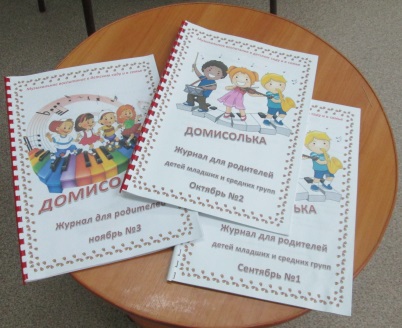 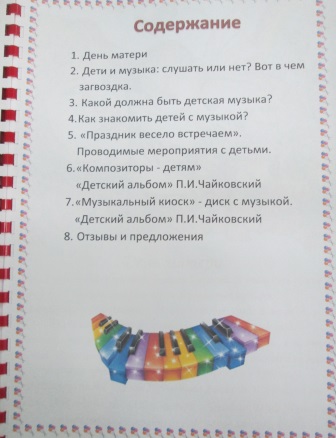 6.Проектная деятельность.Использование технологий проектной деятельности позволяет вовлечь в музыкально-образовательный процесс всех участников образовательных отношений: педагогов, детей и родителей. Этот процесс не только  объединяет в увлекательной форме всех участников проекта, но и способствует обогащению музыкальных впечатлений детей и в целом формированию музыкальных способностей.7.Создание и обогащение предметно-развивающей музыкальной среды.Значимость музыкального развития дошкольника мотивирует родителей к пониманию необходимости обогащения развивающей предметно-пространственной среды. Родители с удовольствием принимают участие в ее создании и обогащении, помогают в изготовлении атрибутов, дидактических игр, костюмов, сюрпризов, подарков, в оформлении помещения. Плодотворной работе в этом направлении способствует создание – при участии родителей – творческой атмосферы в разнообразных конкурсах и мероприятиях.9. Создание условий для реализации основной образовательной программы дошкольного образованияВ соответствии с ФГОС и основной образовательной программой ДОУ  для развития индивидуальности каждого ребёнка с учётом его возможностей, уровня активности и интересов в нашем учреждении организована разнообразная музыкальная предметно – развивающая среда. РППС построена в соответствии с возрастными и гендерными особенностями воспитанников на следующих принципах: содержательно – насыщенная; трансформируемая; полифункциональная; доступная; безопасная. Чтобы воспитание и обучение носило творческий характер, продуман и подобран наглядный и практический материал. Создание предметно – развивающей среды  способствует развитию гармоничной личности ребёнка, его духовного  и физического облика.В детском  саду большой светлый музыкальный зал, оборудованный современными техническими средствами обучения. Здесь проходит непосредственно – образовательная деятельность, досуговые мероприятия: праздники, театральные представления, родительские собрания и прочие мероприятия для родителей. В зале созданы все необходимые условия: цифровое пианино, ноутбук, мультимедийный проектор, атрибуты для музыкально – дидактических игр, портреты композиторов, декорации, элементы различных костюмов, музыкальные игрушки, детские музыкальные инструменты: металлофоны, ксилофоны, бубны, бубенцы, колокольчики, тамбурины, маракасы, ложки, трещотки, рубели. Подобрана методическая и музыкальная литература, диски по разделам: «Слушание музыки», «Пение», «Музыкально – ритмическая деятельность», «Шедевры инструментальной музыки», а также с детскими песнями, танцами и другими  фонограммами.Организация РППС в группах построена в соответствии с возрастными и гендерными особенностями воспитанников и Сан – ПиН. В каждой группе детского сада организованы музыкальные уголки, где находит своё отражение песенно – танцевальная деятельность детей.В оформлении музыкального уголка каждой группы  виден возраст детей, реализуемая образовательная программа.  В созданной образовательной среде каждый ребёнок имеет возможность свободно заниматься любимым делом. Материал способствует развитию музыкально – сенсорных способностей и творческих проявлений  в музыкальной деятельности, музыкально – ритмического, слухового внимания, эмоциональной отзывчивости, закреплению умений и навыков, полученных на музыкальных занятиях. В каждой группе есть магнитофон с аудиокассетами, в уголке дети имеют возможность знакомиться с фольклором, народными костюмами. Различные виды театров, элементы костюмов, маски используются в кружковой работе, музыкальные инструменты в самостоятельной деятельности. Для создания атрибутов, новых костюмов с успехом используем помощь родителей. Развитие творческого начала детей во многом зависит от оборудования и его привлекательности. Содержание среды периодически варьируется, постоянно обогащается новыми пособиями и играми.Для родителей создано информационное пространство: постоянная и сменная информация в помощь родителям  в воспитании и развитии ребёнка, консультации специалистов, фотоотчёты о жизни детей в группе и саду, сменные фотовыставки.10. Дистанционное обучение дошкольниковДистанционное обучение дошкольников стало реальностью нашего времени. Изоляция детей и взрослых в связи с распространением  коронавирусной инфекции способствовала поиску педагогами новых форм и методов работы с дошкольниками.Поэтому передо мной, как музыкальным руководителем, встал вопрос, как интересно, доступно, понятно организовать дистанционное музыкальное развитие, как максимально вовлечь детей и родителей в музыкально – творческую деятельность. Было первоначально много трудностей, не хватало знаний, как это организовать и записать, так в домашних условиях не было необходимой аппаратуры. Выйти из этого затруднения, мне помогли подборка мульт-песенок разного содержания, музыкальные и танцевальные видеоролики, пальчиковая гимнастика, видео музыкально-дидактических и ритмических игр из сети интернет, а так же обучение на курсах повышения квалификации по теме «ИКТ – технологии в образовании: продвинутый уровень в реализации концепции дистанционного обучения». Я научилась создавать собственные интерактивные ресурсы: музыкальные-дидактические игры, создавать одностраничные сайты для работы с родителями, пользоваться различными интерактивными площадками и серверами. В период изоляции самостоятельно создала свой персональный сайт музыкального руководителя.Интересным, необычным оказалось проведение дистанционных  развлечений с элементами логоритмики (Например, «Морское путешествие»),  а так же кукольных спектаклей «Яблонька», «Как домовенок Кузя семью искал», «Как баба Яга лето украла» и др.) Познакомиться с ними можно на моем персональном сайте в разделе «Детям» и «Видео»Как показала практика, дистанционное музыкальное развитие детей дошкольного возраста возможно осуществлять, но в небольшой отрезок времени, например, на период самоизоляции,  и это требует ответственного подхода к занятиям не только от педагога, но и от родителей.На будущее планирую:	- разработать ряд видео занятий для всех возрастов;- разработать комплект музыкально-дидактических игровых пособий с аудио и видео приложениями;- продолжать осваивать новые для меня интерактивные программы.11. Личные достижения музыкального руководителяС целью распространения педагогического опыта, обмена опытом с членами педагогического сообщества мною был создан персональный сайт музыкального руководителя «Музыкальная шкатулочка». Web – адрес сайта: https://nataostrovskaya.ru/  На сайте представлены сценарии, видео материалы, авторские методические пособия, достижения воспитанников и т.д. Сценарии праздников и развлечений, консультации для воспитателей так же представлены на сайтах:  https://nsportal.ru/, https://infourok.ru/ , https://znanio.ru/ Некоторые публикации вошли в печатный «Сборник популярных материалов проекта «Инфоурок» - 2016»  и  в сборник «Лучшие материалы проекта «Инфоурок – 2018»На этих сайтах и на других  были опубликованы сценарии праздников и развлечений, консультации для воспитателей. Это  способствует обмену опытом с коллегами, сокращению дистанции между педагогом и родителями (сайт ДОУ) С помощью сайта можно распространить нужную информацию в сжатые строки, поделиться новостями, разместить учебно-методические разработки. Выполнены рекомендации предыдущей аттестации – обобщение  педагогического опыта работы в  публикациях учебно - методических пособий. Подготовлены и опубликованы:-  Сборник «Встречи  в музыкальной гостиной» - цикл музыкально-тематических, комплексных и интегрированных занятий  для детей старшего дошкольного возраста;- Сборник «Клуб выходного дня». В книге представлен обобщенный опыт работы совместной музыкальной  деятельности педагогов и семьи  с детьми, приложены сценарии праздников и развлечений для детей раннего и дошкольного возраста и родителей. На опубликованные сборники имеется паспорта – лицензии, выданные АНО «СПб ЦДПО». Адреса публикации: редакционно-издательский отдел НТГСПИ(ф)РГППУ (г. Нижний Тагил, ул. Красногвардейская, 57), www.razvitum.org., https://nataostrovskaya.ru/ Отдельные конспекты этого сборника размещены на сайтах: https://nsportal.ru/ , https://infourok.ru/ , https://znanio.ru/  ;- разработаны и опубликованы авторские дидактические пособия, игры, которые применяются на практике. Адреса публикаций: https://nataostrovskaya.ru/За распространение педагогического опыта имею грамоты и благодарности:Грамота образовательного портала «Знанио» за информатизацию образования (2018 г.);Благодарность образовательного СМИ за внедрение творческих и прогрессивных идей – образовательный портал «Знанио» (2018 г.)Сертификат почетного автора образовательных и методических публикаций - образовательный портал «Знанио» (2018 г.)Грамота проекта «Инфоурок» за активное использование информационно-коммуникационных технологий в работе педагога (11.02.18)Благодарность проекта «Инфоурок» за существенный вклад в развитие крупнейшей онлайн – библиотеки методических разработок для учителей (11.02.18)Участие в конкурсах и фестивалях.Ежегодно принимаю активное участие в организации  и проведении муниципальных фестивалей и конкурсов таких как:  «Озорные музыканты» - конкурс детских оркестров и ансамблей среди бюджетных дошкольных образовательных учреждений ГО ЗАТО Свободный; Конкурс чтецов, посвященного Дню матери, городской фестиваль  «Город талантов», фестиваль национальных культур «Мы дружбой едины» (2019 г), танцевальный фестиваль «Свободные танцы – 2019». Участвую в работе экспертного совета открытого Всероссийского интеллектуального турнира способностей «РостОК –UnikУм» для детей старшего дошкольного возраста.За межаттестационный период имею награды:– Диплом призера конкурса педагогического мастерства «Педагог года городского округа ЗАТО Свободный – 2019». II место в номинации конкурса: «Сердце отдаю детям», 2019 г.;- Благодарственное письмо Главы городского округа ЗАТО Свободный за профессионализм, творческий подход  в деле воспитания подрастающего поколения и в связи с празднованием Дня воспитателя и всех дошкольных работников, 2019 г.;- Благодарственное письмо Главы администрации ГО ЗАТО Свободный за добросовестный труд, профессионализм и в связи с успешным окончанием учебного года, 2018 г.;- Благодарность Главы администрации ГО ЗАТО Свободный за подготовку и проведение Муниципального конкурса чтецов среди воспитанников ДОУ, расположенных на территории ГО ЗАТО Свободный, посвященному Дню матери, 2018 г.;- Благодарственное письмо оргкомитета Открытого городского фестиваля патриотической песни за подготовку лауреата в Открытом городском фестивале патриотической песни «О героях поем!», 2019 г.;- Благодарность за подготовку и проведение Муниципального конкурса чтецов, посвященного Дню матери, среди воспитанников муниципальных бюджетных дошкольных образовательных учреждений ГО ЗАТО Свободный, 2019 г.;- Благодарность за организацию и проведение Муниципального конкурса оркестров, ансамблей музыкальных инструментов «Озорные музыканты – 2019» среди воспитанников муниципальных бюджетных дошкольных образовательных организаций ГО ЗАТО Свободный, 2019 г.;- Почетная грамота за информатизацию образования и обмен педагогическим опытом. Образовательный портал «Знанио», 2018 г.;- Грамота за активное использование информационно-коммуникационных технологий в работе педагога. Проект «Инфоурок», 2018 г.;Сведения о повышении квалификации:2020г., Всероссийский форум «Педагоги России: инновации в образовании», «ИКТ технологии в образовании: базовый уровень», 20 часов.2020г., Всероссийский форум «Педагоги России: инновации в образовании», «ИКТ – технологии в образовании: продвинутый уровень в реализации концепции дистанционного обучения», 20 часов.2020г., ФГБНУ «Институт изучения детства, семьи и воспитания Российской академии образования, Курс вебинаров, 30 часов.2019г., ООО «Центр развития человека» «Успешный человек будущего», «Современные приемы и методы работы музыкального руководителя в соответствии с ФГОС», 72 часа.2019г., ГАОУ ДПО СО «ИРО», «Выявление и сопровождение одаренных детей в ДОО», 24 часа.2017г., АНО «СПб ЦДПО», «Педагогическая поддержка ребенка и мир детства в образовательной среде», 108 часов05.05 - 10.05.2019 г.  - Прошла курс обучения по программе «Азбука танца и танцевальные движения для дошкольников» в объеме 72 часов.05.05 - 10.05.2019 г. – Прошла курс обучения на вебинаре-практикуме по программе: «Хореография для дошкольников. Методика и организация хореографической работы с детьми» в объеме 96 часов.21.05.2019 – прошла курс обучения на вебинаре – практикуме по программе: «Флешмоб для детей. Методика построения и проведения» в объеме 2 часа21.05.2019 – прошла курс обучения по программе «Танцевальный флешмоб для детей» в объеме 72 часа05.11.2019 – Прошла курс обучения по программе: «Танцуем – играя. Зимушку встречая». Центр дистанционного обучения «Секреты Терпсихоры». Хореография и фитнес программы для всех05.11.2019 – Прошла курс обучения по программе: «Эмоции, актерское мастерство, импровизация и выразительность  в детском танце» (72 часа) Центр дистанционного обучения «Секреты Терпсихоры». Хореография и фитнес программы для всех10.11.2019 – Прошла курс обучения по программе «Логоритмика. Танцы, игры, упражнения для детей» (72 часа) Центр дистанционного обучения «Секреты Терпсихоры». Хореография и фитнес программы для всех30.11.2019 - Прошла курс обучения по программе «Перспективный план по хореографии для детей 3-4 лет» (72 часа) Центр дистанционного обучения «Секреты Терпсихоры». Хореография и фитнес программы для всех20.12.2019 - Прослушала цикл вебинаров по теме: « Работа музыкального руководителя с детьми ОВЗ» (12 часов) Профессиональное сообщество «Преемственность  в образовании». ООО «Центр развития человека «Успешный человек будущего»20.02.2020 – Прослушала цикл вебинаров по теме: «Нормативно – правовое сопровождение детей с ОВЗ в общеобразовательных учреждениях» (48 часов) Профессиональное сообщество «Преемственность  в образовании». ООО «Центр развития человека «Успешный человек будущего»09.03.2020 – Прошла повышение квалификации, прослушав следующий курс вебинаров:- «Реализация образовательной области «Социально-коммуникативное развитие» (3 часа)- «Реализация образовательной области «Речевое развитие» (3 часа)- «Реализация образовательной области «Познавательное развитие» (3 часа)- «Реализация образовательной области «Художественно-эстетическое развитие» (3 часа)- «Реализация образовательной области «Физическое развитие» ( 3 часа)- «Реализация программ инклюзивного образования» (3 часа)- «Реализация программ для детей раннего возраста» ( 3 часа)- «Компетентное родительство» ( 3 часа)- «Духовно-нравственное воспитание детей дошкольного возраста» ( 3 часа)- «Управление ДОО: современные требования» ( 3 часа)Всероссийская общественная организация «Воспитатели России»ФГБНУ «Институт изучения детства, семьи и воспитания РАО»18.04.2020 – прошла обучение на онлайн – вебинаре «Игра, малыш и музыка» (ранний возраст) (2 часа) Сообщество дошкольных педагогов d-seminar.ru18.04.2020 – прошла обучение в онлайн – курсе «Первый уровень ФМРГ. Развивающие голосовые игры для детей» Емельянов В.В. ( 2 часа) Сообщество дошкольных педагогов d-seminar.ruII Перспективы работы на 2021-2025 уч. год:Работать над темой по самообразованию: «Применение логоритмики в музыкальной деятельности дошкольников»Цель – преодоление речевого нарушения у детей путём развития, воспитания и коррекции двигательной сферы через музыкально-логоритмическую деятельность.Задачи:	образовательные:- формировать двигательные умения и навыки;- развивать пространственные представления;- развивать координацию, переключаемость движений;- знакомить с метроритмикой;- воспитывать и развивать чувство ритма, способность ощущать в музыке, движениях ритмическую выразительность;- формировать способность восприятия музыкальных образов и умение ритмично и выразительно двигаться в соответствии с данным образом;- совершенствовать личностные качества, чувство коллективизма;коррекционные:- развивать речевое дыхание;- развивать артикуляционный аппарат;- развивать фонематическое восприятие;- развивать грамматический строй и связную речь;- формировать и развивать слуховое и зрительное внимание и память.План по самообразованию:1. Изучение методики по использованию оздоровительных и коррекционных игр и упражнений в методических пособиях по направлению «Логоритмика»2. Разработка практического и методического материала для внедрения технологии в образовательный процесс.3. Создание благоприятных условий для детей, установление контакта с каждым ребенком с целью выявления его двигательных и музыкальных возможностей.4. Организовать работу с родителями воспитанников.5. Организовать работу с педагогами ДОУИзучение методической литературы: 1. М.Ю. Картушина «Логоритмические занятия в детском саду» 2.  О.А.Новиковская «Логоритмика» (практическое пособие) 3. Г.А.Колодницкий «Музыкальные игры, ритмические упражнения и танцы для детей» 4. Пальцы вышли погулять Т.А.Тютюнникова (из опыта работы, ,2005г. «Пальчиковая гимнастика» Е.Ю. Тимофеева 5. Буренина А. И. Ритмическая мозаика. (Программа по ритмической пластике для детей дошкольного и мл. школьного возраста). 6. О.Н.Арсеневская «Система музыкально – оздоровительной работы в детском саду»» 7.  И.Г. Галянт «Палочки – стукалочки»8.  И М. Каплунова «Этот удивительный ритм»9. И.В. Бодраченки  Музыкальные игры в детском саду для детей 3-7 лет. 10.  И.Г.Сухин «Веселые скороговорки для непослушных звуков» 11. Методические пособие «Стрельниковская дыхательная гимнастика для детей» Изучение материалов из периодической печати: 1.Журнал «Ребенок в детском саду» 5,2004г. Артикуляционная гимнастика (стр.20) 2.Журнал «Обруч» Логоигры 2,2005г «Фонопедический метод развития голоса» В.В.Емельянов 3. Журнал «Музыкальный руководитель» Оснащение педагогического процессаРазработка перспективно тематического планирования Подбор практического материала (система упражнений, игр, аудио-видео материалов) Разработка планов занятий в сотрудничестве с учителем – логопедом, согласно тематическому планированию образовательного процесса в ДОУ.Изготовить картотеку карточек «Пальчиковые игры Железновых»Изготовить картотеку «Забавные чистоговорки с музыкой» Т.А.КуликовскаяИзготовить картотеку «Игры на развитие речевого дыхания»Составить сборник видеоматериалов «Логопедические распевки»Составить альбом по дыхательной гимнастике СтрельниковойВнедрение оздоровительной технологии в образовательный процесс.Внедрение игр и упражнений для укрепления гортани и привитие навыков речевого дыхания.Внедрение игр на развитие силы и высоты голоса. Внедрение игр и упражнений на развитие мелкой моторики.Внедрение игр на развитие слухового внимания. Внедрение игр и упражнений на развитие артикуляционного аппарата, правильного звукопроизношения.Отчёт по теме самообразования.План работы с родителямиКонсультации для родителей в  музыкальном журнале «Домисолька» по теме: «Логоигры с вашим малышом дома», «Игры на развитие речевого дыхания».Записать видео диск для родителей «Играем пальчиками, развиваем речь».«Веселые пальчики с мамой» - консультация по запросу родителей (предоставление интересующей информации)Проведение открытого занятия по логоритмики (День открытых дверей)План работы с педагогами ДОУКонсультация для воспитателей «Оформление и оснащение музыкальных уголков в группе»Семинар –практикум  для воспитателей «Что такое логоритмика»  Логоритмические игры для дошкольниковСоставление аудио сборника и  видеоматериалов для воспитателей «Логопедические распевки», «Пальчиковая гимнастика» Буклет для воспитателей «Роль музыки в развитии речи детей дошкольного возраста» Мастер-класс по дыхательной гимнастике  по Стрельниковой.Задачи на следующий межаттестационный период 2021-2025 учебный год:- больше внимания уделять сольному пению;- продолжать формировать музыкальную культуру на основе знакомства с классической, народной и современной музыкой;- продолжать развивать музыкальные способности детей: звуковысотный, ритмический, тембровый, динамический слух;- продолжать развивать эмоциональность детей, творческие и артистические способности через музыкально - театрализованную деятельность дошкольников;- продолжать уделять больше внимания оздоровлению детей на музыкальных занятиях: артикуляционной, дыхательной гимнастике, точечному массажу, вокально-двигательным разминкам;- в связи с недостаточным развитием речи у детей использовать логоритмику в НОД  со 2 младшей группы;- продолжать работу с одарёнными детьми, принимать участие в музыкальных конкурсах;- продолжать работу над развитием своего уровня и качества профессиональной подготовки;- продолжать осваивать новые для меня интерактивные программы и  разрабатывать музыкально-дидактические игровые пособия с аудио и видео приложениями;III  Заключительная частьТаким образом, анализ моей деятельности за проработанный период позволяет сделать вывод, что произошел рост профессионально-технической компетентности в части реализации информационно–компьютерных технологий, повысилось качество образовательного процесса, улучшилась материально техническая  база  музыкального  кабинета и  зала, изменились формы работы с родителями, что положительно сказалось на качестве образования воспитанников.За этот период сумела развить у себя такие качества как:- диагностические;- проектировочные;- конструктивные;- коммуникативные;- организаторские;- аналитические;Эти качества помогают мне соблюдать нормы и правила профессиональной деятельности, повышают педагогическую этику, развивают познавательную направленность к творчеству и инициативной деятельности, профессиональному росту.В результате работы с детьми, у большинства воспитанников сформированы любовь и уважение не только к музыке, как к искусству, но и к семье, родному дому, детскому саду. Наблюдается мотивация к участию в государственных и народных праздниках, к разучиванию народных песен, хороводов, игре на музыкальных инструментах, что проявляется в их самостоятельной деятельности.Анализируя работу по музыкальному развитию детей, считаю полученные результаты положительными. При осуществлении воспитательно-образовательного процесса выявилась положительная динамика развития у детей музыкальных способностей, умений и навыков. Это подтверждается результатами диагностики музыкальных способностей дошкольников (по методике К.В. Тарасовой) и результатами участия воспитанников в муниципальных и всероссийских конкурсах.Привожу сравнительный рост положительной динамики  на примере одной группы со средней до подготовительной  к школе группыУсредненные показатели развития музыкальных способностей детей средней группы В (2017-2018г.)1 – развитие ладового слуха 2 – музыкально – слуховые представления3 – развитие чувства ритма4 – развитие музыкального творчества5 – итоговый показательУсредненные показатели развития музыкальных способностей детей старшей группы  В (2018-2019г.)1 – развитие ладового слуха 2 – музыкально – слуховые представления3 – развитие чувства ритма4 – развитие музыкального творчества5 – итоговый показательУсредненные показатели развития музыкальных способностей детей со средней группы до подготовительной к школе группе1 – развитие ладового слуха 2 – музыкально – слуховые представления3 – развитие чувства ритма4 – развитие музыкального творчества5 – итоговый показательУсредненные показатели развития музыкальных способностей детей со средней группы до подготовительной к школе группе2017 – 2018г. – средняя группа2018 – 2019 г. – старшая группа	2019 – 2020 г. – подготовительная к школе группаРезультаты диагностики показывают положительную динамику по всем параметрам. Достаточно большой  процент высокого уровня музыкальности детей во всех группах. У детей хороший потенциал, что даёт уверенность на дальнейшую перспективу. Изучение музыкальных способностей позволяет целостно и систематически исследовать и понять   своеобразие музыкальности ребёнка  и определить индивидуальный путь её формирования в детском саду. По результатам диагностики составляется и реализуется план индивидуальной коррекционной работы. План включает упражнения, речевые и музыкальные игры. Стиль моего общения с дошкольниками демократический, справедливый, последовательный, учитывающий индивидуальные особенности и личный опыт каждого ребёнка, его творческую активность.Наименование конкурсовГрамоты, дипломы, участие2016годМуниципальный вокальный конкурс «Звонкий голосок»Диплом победителя 1 местоМисько Матвей (под.гр.)2017 годГородской конкурс – фестиваль патриотической песни «О Родине! О доблести! О славе!»Муниципальный музыкальный конкурс оркестров, ансамблей музыкальных инструментов «Озорные музыканты - 2017»Диплом за творческие успехиКоллектив «Задоринка» (ст.гр) получили грамоту за «Самый зажигательный оркестр»Коллектив «Фантазеры» (ст.гр.) за «Самый озорной оркестр»Коллектив «Затейники» (подг.гр.) за «Самый ритмичный оркестр»2018 год Городской фестиваль «Город талантов. Мелодии XXI века» Всероссийский конкурс «И льется музыка цветов…»  Всероссийский центр гражданских и молодежных инициатив «Идея».II Всероссийский конкурс творческих работ «Я живу в уголочке России». Всероссийский центр гражданских и молодежных инициатив «Идея». Всероссийский конкурс «Мама…Слов на свете нет на свете!» Центр дистанционных мероприятий «Беби – Арт»Диплом участника  Андреева Ульяна (ст. гр.)Диплом победителя 1 степени Номинация: «Дети в цветах». Танцевальная композиция «Волшебный цветок» (видео) Танцевальный ансамбль подготовительной к школе группы Диплом победителя 1 степени Название работы: песня «Мой любимый городок». Вокальный ансамбль подготовительной к школе группы (видеофильм о родном городке)  Диплом победителя  1 степени Песня «Самый светлый праздник» (видео)2019 год Открытый городской фестиваль патриотической песни «О героях поем!»  Городской танцевальный фестиваль «Свободные танцы – 2019».Городской фестиваль национальных культур «Мы дружбой едины»      Городской фестиваль «Город талантов» - «Твой шанс. Твоя минута славы»Всероссийский творческий конкурс «Зазвенела осень листопадом». Сайт «Пятое измерение» Всероссийский творческий конкурс: «Унылая пора, очей очарованье…». Сайт «Пятое измерение» Всероссийский творческий конкурс «В объятиях снежной зимы» Центр дистанционных мероприятий «Беби – Арт»  Всероссийский конкурс,посвященному Дню защитника Отечества «Празднует февраль Армии рождение!» Всероссийский центр гражданских и молодежных инициатив«Идея» Всероссийский творческий конкурс «Зазвенела осень листопадом» Сайт «Пятое измерение» Всероссийский творческий конкурс: «Унылая пора, очей очарованье…» Сайт «Пятое измерение» Всероссийском творческом конкурсе «Унылая пора, очей очарованье…» Сайт «Baby-art»2 Диплома 1 степени в номинации сольное пение первой возрастной категории 4-7 лет. Бывальцева Софья (подг. гр.) и Пашкова Мария (ст. гр.) Диплом участника  Танец «Медсестрички» подготовительная к школе группа.Диплом за участие  Воспитанники подготовительной к школе группы       Диплом за участие  в номинации «Хореографическое творчество» и «Песенное творчество»Диплом I степени Вокальный ансамбль воспитанников подготовительной к школе группы. Конкурсная работа: песня «Семечки».  Диплом I степени     Андреева Ульяна. Конкурсная работа: песня «Чудо – Осень».  Диплом победителя 1 степени                   Конкурсная работа: песня «Елка современная» (видео) Софья Бывальцева. Диплом победителя 1 степени награждается танцевальный ансамбльвоспитанников подготовительной к школе группы Танец«Медсестрички» (видео) Диплом победителя 1 степени Танец  мальчиков «ВДВ» (видео) Дипломом I степени вокальный ансамбль воспитанников подготовительной к школе группы Конкурсная работа: песня «Семечки». Диплом I степени             Андреева Ульяна (подг.гр.) Конкурсная работа: песня «Чудо – Осень». Диплом I степени        вокальный ансамбль воспитанников подготовительной к школе группы Конкурсная работа: песня «Семечки». Наименование конкурсовГрамоты, дипломы, участие2017 годГородской фестиваль «Город талантов» «Звезды 80-х»Проведение на муниципальном уровне музыкального конкурса оркестров, ансамблей музыкальных инструментов «Озорные музыканты»Диплом за активное участие2018 год Городской фестиваль «Город талантов. Мелодии XXI века»Международный конкурс педагогического мастерства «Педагог года – 2018» образовательного портала «Знанио» V Всероссийский конкурс лэпбуков «От идеи до воплощения». Всероссийский центр гражданских и молодежных инициатив «Идея» г. Оренбург IV Всероссийский конкурс образовательных программ, проектов и методических разработок «Педагогическая мастерская». Всероссийский центр гражданских и молодежных инициатив «Идея» г. ОренбургОткрытые Всероссийские викторины «Знанио» «В гости к лету» по итогам мая 2017-2018 уч.годаДиплом за участиеДиплом победителя  Диплом победителя I степени                              Название работы: Лэпбук «Музыкальные инструменты»  Диплом победителя I степени в номинации: методические материалы. Название работы: «Встречи в музыкальной гостиной» - цикл музыкально-тематических бесед, комплексных и интегрированных занятий для детей старшего дошкольного возраста.Грамота за подготовку победителейГрамота за успешную организацию открытых викторин «Знанио», проявленный профессионализм, компетентность и активную педагогическую позицию2019 год Муниципальный конкурс педагогического мастерства "Педагог года городского округа ЗАТО Свободный – 2019»  Городской фестиваль национальных культур «Мы дружбой едины»Городской танцевальный фестиваль «Свободные танцы – 2019»Открытый городской фестиваль патриотической песни «О героях поем!»Всероссийский творческий конкурс «Вперед  к звездам!» Центр интеллектуального развития «Пятое измерение»Муниципальный конкурс чтецов, посвященного Дню матери, среди воспитанников муниципальных бюджетных дошкольных образовательных учреждений ГО ЗАТО Муниципальный фестиваль - конкурс детских оркестров и ансамблей «Озорные музыканты» среди воспитанников муниципальных бюджетных дошкольных образовательных учреждений ГО ЗАТО Свободный.II место в номинации конкурса «Сердце отдаю детям»  Диплом участникаДиплом участникаБлагодарственное письмо за подготовку лауреатаДиплом победителя 1 степени Конкурсная работа  - Видео и конспект музыкально-тематического занятия «Полет в космос». Номинация: разработка учебных занятий Благодарность за подготовку и проведение муниципального конкурсаБлагодарность за подготовку и проведение муниципального конкурсаДиплом 3 место